ЗАЯВКА участника Дата заполнения (число, месяц, год) ____________________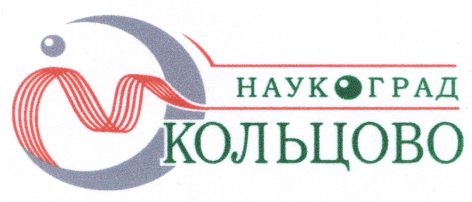 Международный детский  фестиваль               «Кольцово-2022»Ф.И. (полностью)Название дуэта, ансамбля Полное название детского коллектива  Пример: Клуб самодеятельной песни «Свечи»ВозрастАдрес проживания (населенный пункт):Пример: наукоград КольцовоНаименование учреждения образования (дополнительного образования), при котором существует детский коллективПример: МБОУ «Биотехнологический лицей №21»Сведения о педагоге, подготовившем участника (участников): ФИО (полностью)Название представленной песни, автор (не более двух произведений); ссылки на размещение видео на ютубе, виртуальных дисках (каждая песня – отдельно). Не размещайте в ВК, ОК и т.п.!!!Достижения, победы, успехи на фестивалях авторской песни (если есть) и годКонтактные данные участника (участников): электронный адрес, номер телефона